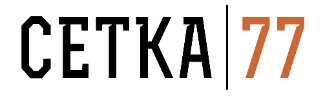 WWW.SETKA77.RU			     							БЛАНК ЗАКАЗАСЕТКА ПЛЕТЕНАЯ ТРАНСПОРТЕРНАЯ ТИП 1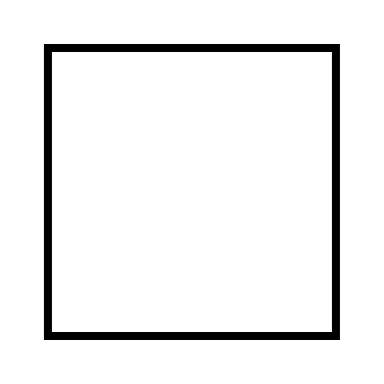 Сетка со сварными краями		         Сетка с загнутыми краями				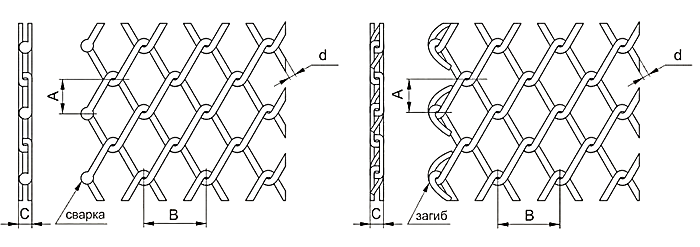 Название организацииКонтактное лицоТелефонE-mailМатериал сеткиРазмер ячейкиВариант исполненияПримечанияОсновные параметрыВозможные размеры, ммРазмеры для расчёта, ммd, диаметр проволоки1,0; 1,2; 1,4; 1,6; 2,0B, шаг сетки по горизонтали по центрам5…10,0А, шаг сетки по вертикали по центрам5…10,0С, толщина сеткиL, длинаот 500 и не ограниченоH, ширинаот 80 до 3000